Приложение 3к Правилам обязательного страхования гражданской ответственности владельцев транспортных средств(пункт 6 раздела I)(в редакции Постановления Правления Центрального Республиканского Банка ДонецкойНародной Республикиот 23 июня 2021 г. № 190)Степени защиты бланка страхового полиса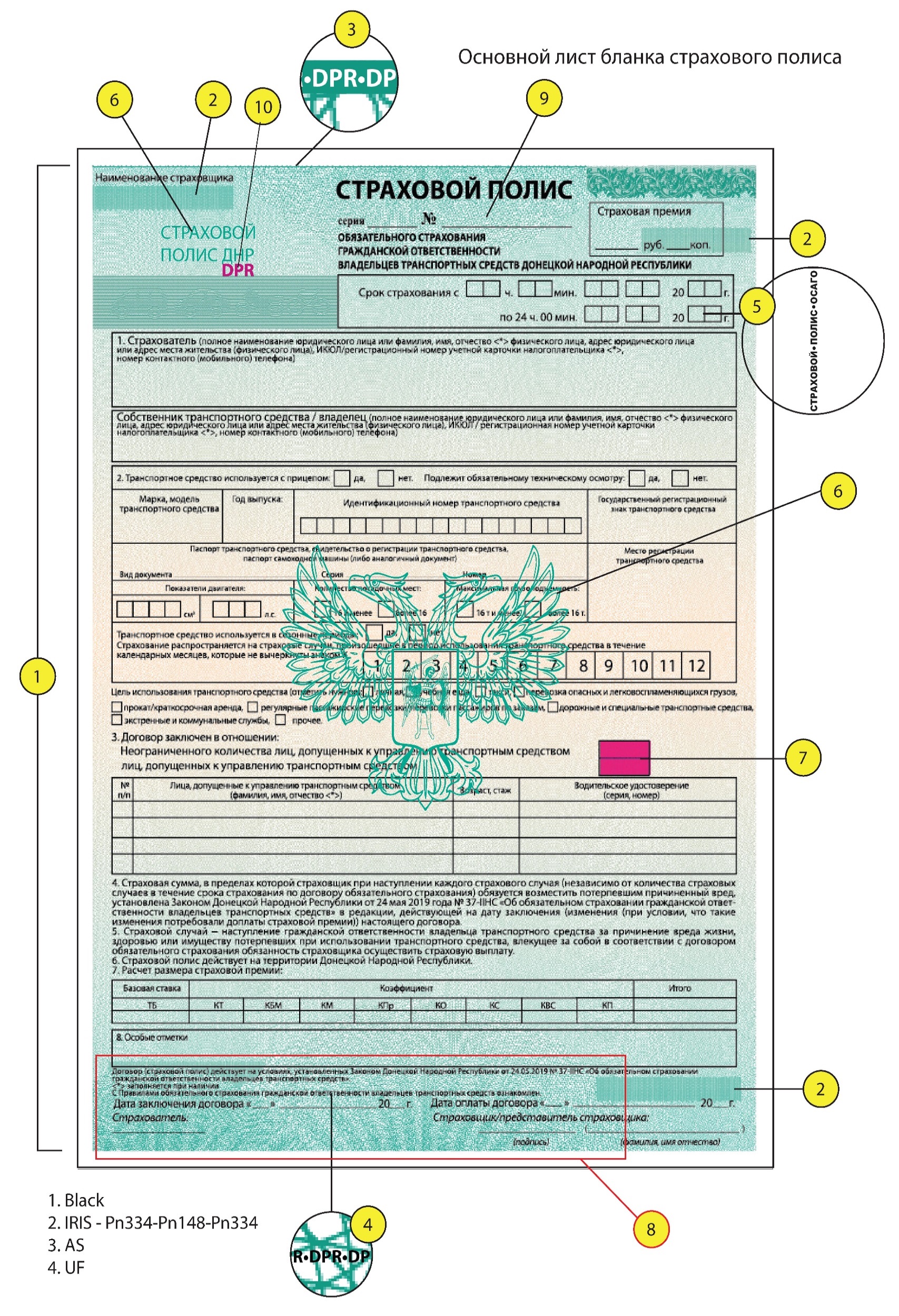 Основной лист бланка страхового полисаОсновные виды защитыГильоширная сетка, напечатанная способом ирисового раската из двух цветов (цветовой перелив зелено-желтый-зеленый) по высоте всего бланка. Основная сетка имеет толщину линий – 50 мкм. Защита от копирования, сформированная из систематически расположенных геометрических фигур (треугольников) толщиной 34 мкм.Негативный микротекст – DPR. Высота не более 250 мкм.Позитивный микротекст – DPR. Высота не более 200 мкм.Позитивный микротекст – СТРАХОВОЙ ПОЛИС ОСАГО. Высота не более 200 мкм.Ультрафиолетовая защита: изображение герба Донецкой Народной Республики и текстовый блок – СТРАХОВОЙ ПОЛИС ДНР напечатаны офсетным способом ультрафиолетовой краской (видима только в ультрафиолетовом излучении).Область невидимая, выполнена антистоксовой краской, видимой при инфракрасном излучении.Позитивные гильоширные фигуры (розетты), сформированные из линий толщиной – 60 мкм.Нумерация и серия страницы бланка нанесена магнитным способом печати.Невидимая область, выполнена антистоксовой краской, видимой при инфракрасном излучении.Печать основного бланка выполнена двумя способами.Бумага имеет водяной знак (рисунок 1), невидимые области, выполненные антистоксовой краской, видимой в инфракрасном излучении (рисунок 2).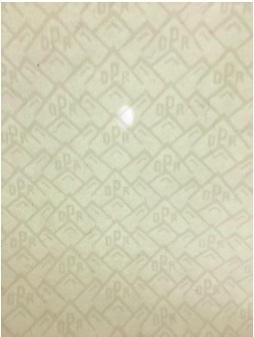 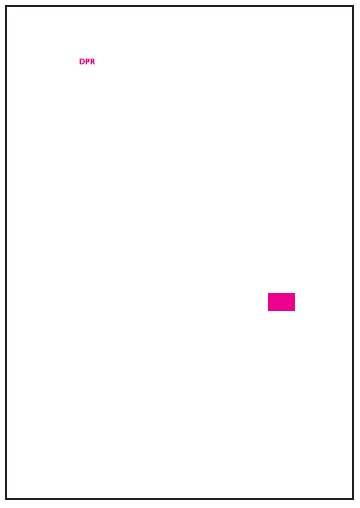 Рис. 1 Образец водяного знака		Рис. 2 Образец невидимой области на специальной бумаге.	выполненной антистоксовой краской, видимой в инфракрасном излучении.Дополнительный лист бланка страхового полиса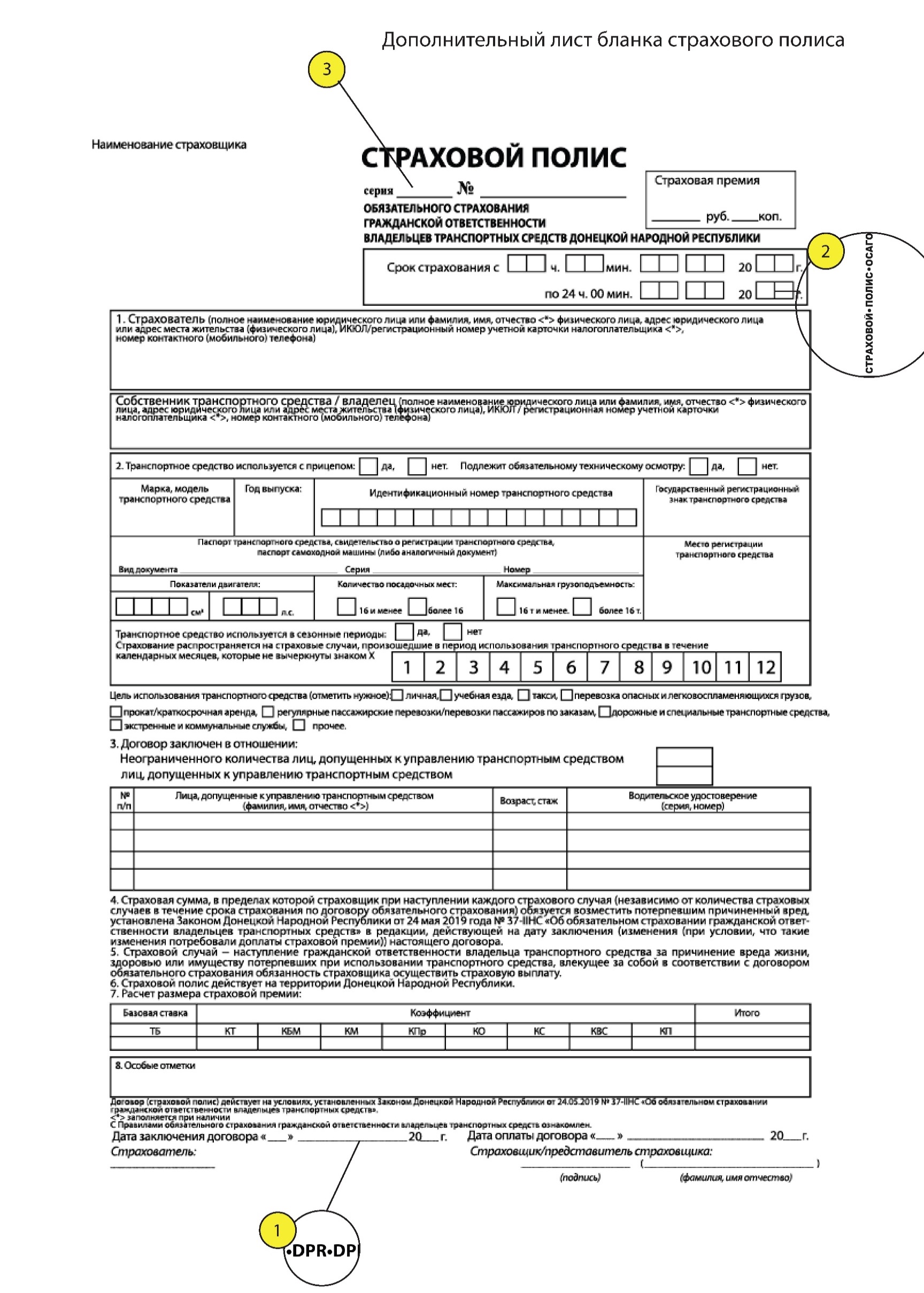 Дополнительный лист бланка страхового полисаОсновные виды защитыПозитивный микротекст буквами – DPR.Нумерация и серия страницы бланка нанесена магнитным способом печати.Позитивный микротекст – СТРАХОВОЙ ПОЛИС ОСАГО. Высота не более 200 мкм. Печать дополнительного листа бланка выполнена двумя способами.Первый заместитель Председателя	Ю.А. Дмитренко